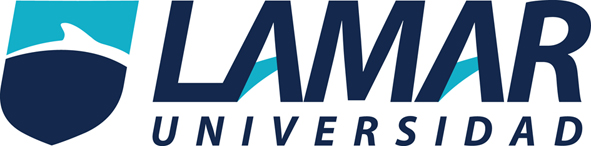 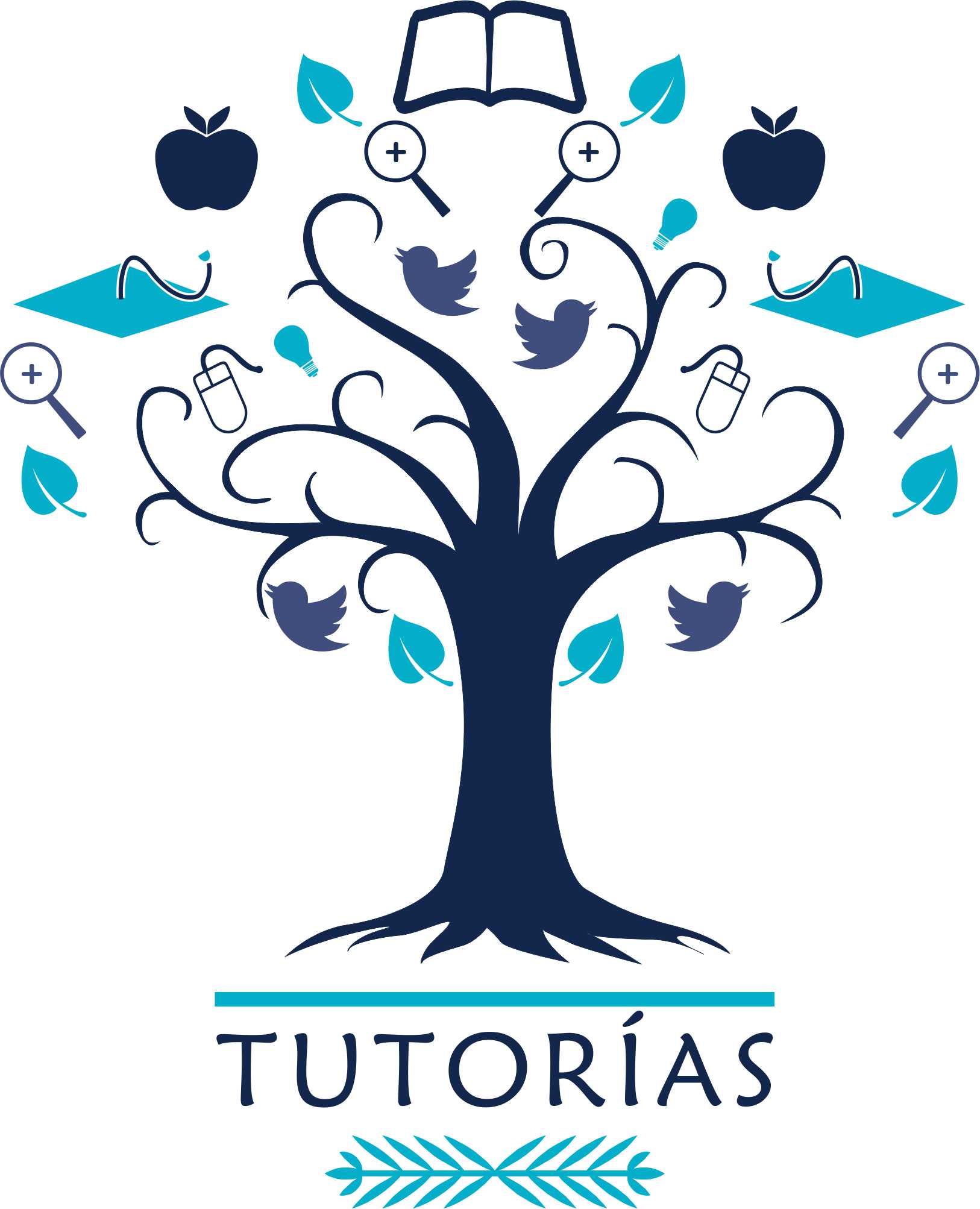 Actividad VI	CTIVIDAD 6 "ACTIVIDAD 6"Fecha de Entrega:  15 de Mayo de 2015Objetivo de aprendizaje:Realizará un reporte que integre todo el proceso realizado con los alumnos tutorados.
Instrucciones:Elaborará un reporte final del proceso que se realizó en la tutoría. Para ello tome en cuenta los elementos que se sugieren en el Recurso Didáctico y de Apoyo “Guía para el Reporte Final de Tutorías”.  

El reporte debe ser lo más detallado posible, pues es la evidencia que queda de su proceso de formación en el Módulo tres del Diplomado en Tutorías. 

Subir este reporte en un sólo documento a la plataforma. 

Deberán entregar en una carpeta de argollas todas las evidencias que realizaron con el trabajo de tutorías de los alumnos y una impresión del reporte final.Descripción general del proceso.Horarios. 13:30 a 14:30. Los lunes  20 de abril, 27 de abril, 4 de mayo, 11 de mayo y 18 de mayo del 2015.Alumnos de segundo B semestre de bachillerato del ciclo escolar 2015 A.Al realizar el pit 01 02 y 03, a los 10 alumnos me encuentro con los dos alumnos con problemas, para el estudio, que al revisar calificaciones compruebo la deficiencia del alumno con el aprovechamiento que se imparten en clases y el rendimiento académico.Por lo que decido realizar el programa de intervención de tutorias en ellos, ya que será de mucha utilidad esperando aprovechar las tecnicas del mismo para aumentar el desarrollo académico de mis tutorados.             Programa.Semana I TEST ACRASemana II Factores Internos y Factores Ambientales que intervienen en el desempeño académico.Semana III Técnicas de memorizaciónSemana IV El procedo de Estudio: el Método P.A.S.E.R.RSemana V Mejorando mi autoestima.Alumnos candidatos a tutorías.Los alumnos que escojo para las tutorías son Axel Meza Cuellar y Karla Lopez Serrato, ya que en los tres Pits ellos sacaron menor puntuación, así como por experiencia docente y consenso académico son los de mas bajo promedio, actual.Requieren tener buenos hábitos y aptitudes hacia el estudio, así como motivación académica, es decir encontrar un sentido por el cual comprometerse con su desarrollo académico así como mejorar un poco su autoestima creyendo en sí mismos para la mejora personal. De manera general puedo suscitar que el plan de intervención tutorial será de manera grupal e individual, ya que muchos se encuentran diagnósticados en las mismas aseveraciones del test. Por lo que para tratar ciertos casos especificos utilizaré las tutorías particulares.Aun que este es un trabajo multidiciplinario ya que requiero apoyo del personal académico administrativo, padres de familia y de los propios alumnos. El cual estoy seguro que si todos ponen la parte proporcional se logrará un excelente desempeño académico. Descripción general del proceso de trabajo que siguió con los alumnos, temas trabajos, dinámicas realizadas.Al realizar el pit 01 02 y 03, a los 10 alumnos me encuentro con los dos alumnos con problemas, para el estudio, que al revisar calificaciones compruebo la deficiencia del alumno con el aprovechamiento que se imparten en clases y el rendimiento académico.Por lo que decido realizar el programa de intervención de tutorias en ellos, ya que será de mucha utilidad esperando aprovechar las tecnicas del mismo para aumentar el desarrollo académico de mis tutorados.Logros o resultados alcanzados.Mejorar la actitud hacia el estudio.Desarrollar técnicas de estudio correctas para el mayor aprendijzae.Aumentar la motivación de los alumnos.Mejorar la autoestima de los tutorados.Problemática encontradaRequieren distribuir, agendar y organizar tiempo para realizar sus actividades así como planear cierta hora del día para dedicarla unica y exclusivamente para su estudio.Requieren estudiar todas las materias sean o no de su agrado, teniendo en cuenta que se encuentran en un sistema de educación básico, el cual como su nombre lo indica, se tienen que cursar para tener un nivel académico mínimo.Requiere tener el hábito de concentración evitando divagaciones poniendo estrategias de no abrir las redes sociales, o no estar al pendiente de la comunicación por el celular a menos de que sea de causa de fuerza mayor.Requiere generar un hábito  Y generar un programa para que en vacaciones estudien y asimilen ciertos temas para que al regresar esten actualizados con la temática que se va a ver.Retos para el siguiente semestre.Ser mejores estudiantes.Aprovechar el tiempo en su escuela.Que se vea al estudio como un incentivo al mejoramiento no como una obligación.Inmiscuir a sus propios padres en el desempeño académico. Autoevaluación cualitativa del desempeño.En lo referente a asistencia se cubre al 100% ya que siempre han estado los alumnos asistiendo a tutorias.Referente al desempeño los alumnos han contestado los PITs ademas de que hemos trabajado en las actividades marcadas.En el desempeño personal he conocido mucho de los alumnos ya que me han contado situaciones de índole muy personal que quizas fueron y sean factores de mermen el desempeño académico.Considero que falta una integración con los padres de famlia ya que tras este proceso denoto que los padres tienen mucho que ver en el poco desempeño de los alumnos.Reflexiones personales en relacion a la experiencia de tutorías.Llevar a cabo este proceso de tutorías me ha enriquecido como docente, como jefe de grado y principalmente como tutor, ya que me desempeño en dicha área, he comprendido los factores que denotan un buen desempeño académico, aun que no descarto la posibilidad de la asistencia de padres de familia ya que me atrevo a decir que son un gran factor en el desempeño académico del bachiller.Sugerencias o comentarios.Considero que esta actividad para entregarla debe, de ser con mas tiempo ya que aun no se terminan los trabajos y no se puede hablar del desempeño de tutor ya que no ha concluido.